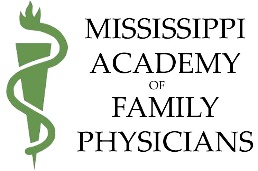 2019 Annual Scientific AssemblyBaytowne Conference Center – Sandestin, FLJuly 20-24, 2019Agenda(tentative)Saturday, July 20, 20191 – 5 pm		KSA Group Learning Session on Mental Health in the Community3 – 7 pm		Registration Desk OpenSunday, July 21, 20197 am – 6 pm	Registration Desk Open	Magnolia Ballroom Foyer8 am – 1:30 pm	CME Sessions			Welcome and Introduction			Azalea Ballroom – 2nd floor7:30 – 8:30 am 	Patient Center Strategies to Overcome Barriers in Type 2 Diabetes Mellitus 			Speaker TBA This activity is supported by an educational grant from Integrity Continuing Education. 8:30 – 9 am	CBD Oil: A Dietary Supplement, FDA Data 	C. Wayne Weart, PharmD, BCPS, FASHP, FAPhA	Professor of Clinical Pharmacy and Family Medicine, Medical University of South Carolina, Charleston, SC9 – 10 am                    New Drug Update Part One 
                                    C. Wayne Weart, PharmD, BCPS, FASHP, FAPhA
10 -10:15 am 		Coffee Break and Group Photo 	Azalea Ballroom Foyer10:15 – 11:15 am        New Drug Update Part Two 
C. Wayne Weart, PharmD, BCPS, FASHP, FAPhA11:15 – 11:30 pm	Lunch Buffet Azalea Ballroom Foyer11:30 am –12:30 pm  Practical Strategies for Improving Outcomes in Obesity ManagementDeborah Bade Horn, DO, MPHMedical DirectorCenter for Obesity Medicine and Metabolic PerformanceClinical Assistant ProfessorDepartment of SurgeryUniversity of Texas McGovern Medical SchoolHouston, Texas12:30 – 1:30 pm	Obesity Management Breakout Groups This activity is supported by an educational grant from Integrity Continuing Education. Monday, July 22, 20197 am - 1 pm		Registration Desk Open			Magnolia Ballroom Foyer7 – 8 am		Breakfast with Exhibitors			Magnolia Ballroom7 am – 12:30 pm	Physician Marketplace Open			Magnolia Ballroom8 am – 1:45 pm	CME Sessions	Azalea Ballroom – 2nd floor8 – 9 am	Evaluation and Workup for Pelvic Pain in Women 	Erin Carey, MD	University of North CarolinaThis activity is supported by an educational grant from Abbvie, North Carolina Academy of Family Physicians and Med-IQ.9 – 10 am	Ensuring Early Diagnosis and Targeting Treatment to Remission in Patients                with Rheumatoid Arthritis:  Recommendations for Family Physicians 	Barbara Goldstein, MD, MMSc	University of Colorado This activity is supported by an educational grant from Integrity Continuing Education10 – 10:30 am	Coffee Break with Exhibitors	Magnolia Ballroom10:30 – 11 am 	Population Health Assessment Tool 		Winston Liaw, MD 	Chair, 	Population Health Sciences	University of Houston College of Medicine 11 am – 12 pm 	Overcoming Barriers to Initiating or Intensifying Insulin Therapy: Best Practices for the Family Physician	Davida Kruger, MSN, APN-BC, BC-ADM	Henry Ford Health System, Detroit, MI	Amy Butts, PA-C, MPAS, CDE, BC-ADM	Wheeling Hospital, Wheeling, WV11:30 am – 12:30 pm	Insulin Therapy Workshops This activity is supported by an educational grant from Integrity Continuing EducationTuesday, July 23, 20197 am - 1 pm		Registration Desk Open			Magnolia Ballroom Foyer7 – 8 am		Breakfast with Exhibitors			Magnolia Ballroom7 am – 12:30 pm	Physician Marketplace Open			Magnolia Ballroom8 am – 1:15 pm	CME Sessions	Azalea Ballroom – 2nd floor8 – 9 am	Improving Diagnosis and Treatment of Atopic Dermatitis Through Collaborative Primary and Specialist Care 			Luz Fonacier, MD This activity is supported by an educational grant from Integrity Continuing Education9 – 10 am	Ten Foods to Reduce Heart Disease 	Jim Painter, PhD, RDN	University of Texas 10 – 11 am	Coffee Break with Exhibitors	Magnolia Ballroom11 am – 12 pm	Dairy Through the Life Cycle	Jim Painter, PhD, RDNUniversity of Texas 12:15 – 1:15 pm	MAFP Business Meeting			Azalea Ballroom – 2nd floor Wednesday, July 24, 20197 am - 1 pm		Registration Desk Open			Magnolia Ballroom Foyer7 – 8 am	Breakfast with Exhibitors	Magnolia Ballroom7 - 11 am		Physician Marketplace Open			Magnolia Ballroom8 am – 12:30 pm	CME Sessions8 – 9 am	Shark Bites and Fishhooks	John S. Cullen, MD	AAFP President 9 – 10 am	Five Things I Wish I Knew Last YearLouis Kuritzky, MD
Clinical Assistant Professor Emeritus, Department of Family Medicine, University of Florida College of Medicine, Gainesville, FL10 – 10:30 am	Coffee Break with Exhibitors	Magnolia Ballroom10:30 – 11: 30 am	Atrial Fibrillation  Louis Kuritzky, MD
Clinical Assistant Professor Emeritus, Department of Family Medicine, University of Florida College of Medicine, Gainesville, FL11:30 am - 12:30 pm	The Lupus Hub: Family Physicians Pivotal Role in SLE Louis Kuritzky, MD
Clinical Assistant Professor Emeritus, Department of Family Medicine, University of Florida College of Medicine, Gainesville, FL12:30 pm	Evaluations 12:45 pm	Adjournment